            ҠАРАР                                                                      РЕШЕНИЕВыдвижение кандидатур для назначения членом участковой избирательной комиссии, зачисления в резерв составов участковых комиссийВ соответствии  п.4 ст.27 Федерального Закона «Об основных гарантиях  избирательных прав и права на участие в референдуме граждан Российской Федерации» и п.4 ст 26 Кодекса Республики Башкортостан о выборах Совет сельского поселения  РЕШИЛ:1.Предложить территориальной избирательной комиссии муниципального района Шаранский район Республики Башкортостан для назначения членом участковой избирательной комиссии следующие кандидатуры:на  Шаранский  участок  Хасаншину Венеру Муллаяновну, МБОУ СОШ №1 с.Шаран, учительница;Ибатуллина Ильдара Мусагитовича, ГБУЗ РБ Шаранская ЦРБ, начальник хоз. отдела2.Предложить территориальной избирательной комиссии муниципального района Шаранский район Республики Башкортостан для зачисления в резерв составов участковых избирательных комиссий территориальной избирательной комиссии муниципального района Шаранский район Республики Башкортостан с правом решающего голоса                                                                       следующие кандидатуры:- На Шаранские участки № 3499-3402, 3479;Хасаншину Венеру Муллаяновну, МБОУ СОШ №1 с.Шаран, учительница;Ибатуллина Ильдара Мусагитовича, ГБУЗ РБ Шаранская ЦРБ, начальник хоз. отдела2.Поручить  управляющей делами Хайруллиной Л.Р.. представить настоящее решение в территориальную избирательную комиссию муниципального района Шаранский район Республики Башкортостан до 02 августа 2018 года.Заместитель председателя Совета                                                   И.А.Зилеевс. Шаран01.08.2018№ 39/291                                      Башкортостан РеспубликаһыШаран районымуниципаль районыныңШаран ауыл Советыауыл биләмәһе Советы452630 Шаран ауылы, Кызыл урамы, 9Тел.(347) 2-22-43,e-mail:sssharanss@yandex.ruШаран  ауылы, тел.(34769) 2-22-43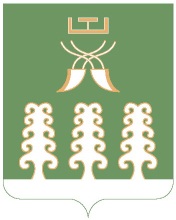 Совет сельского поселенияШаранский сельсоветмуниципального районаШаранский районРеспублика Башкортостан         452630 с. Шаран ул. Красная,9Тел.(347) 2-22-43,e-mail:sssharanss@yandex.ruс. Шаран тел.(34769) 2-22-43